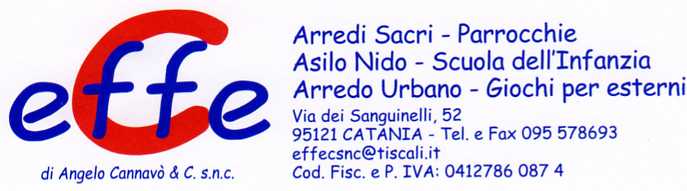 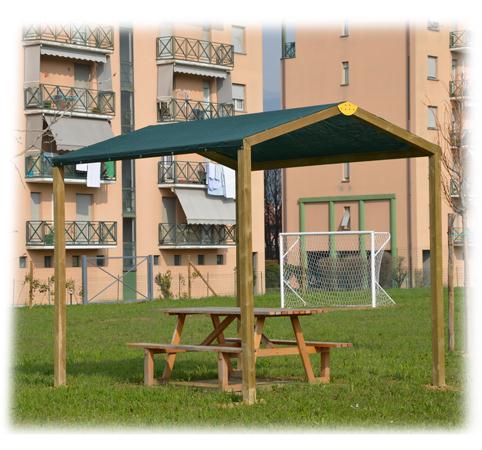 Descrizione:Gazebo con struttura portante in pino nordicoimpregnato in autoclave, con copertura a 2 falde,realizzato con telo ombreggiante tesato.Questa copertura si presta per diverse funzioni, dallaprotezione di zone di sosta/ pic nic, alla creazione diangoli ludici per i bambini, proteggendoli dal sole.Ingombro: 300x300 cm
l'immagine di riferimento è indicativa, il costo siriferisce al solo gazebo (tavolo e panche sono esclusi)
Categoria: Gazebi e coperture da esterno
Codice: EP02211